Questions? Contact me at www.diane_bruns@rimsd.k12.ca.us or via my website, at www.rimsdbruns.weebly.comSpelling: Lesson 15level		________________________local		________________________angle		________________________legal		________________________label 		________________________fossil		________________________global		________________________angel		________________________pupil		________________________formal		________________________………………………………………………………………………………………………………………normal		________________________whistle		________________________puzzle		________________________article		________________________needle		________________________bicycle		________________________quarrel		________________________channel	________________________stumble	________________________struggle	________________________This week’s Math Vocabulary Words:factor     product       numerator      denominator     unlike     equivalent	fractions        commo    unlike         estimate    Due to all the snow days, this week is now the end of Trimester 2. Report cards will go home March 15th.Be sure you have turned in all your work and completed all of your PMT Math assignments through 6.9!Imagine,Believe,Achieve!Monday25thTuesday26thWednesday27thThursday 28thFriday 1stReading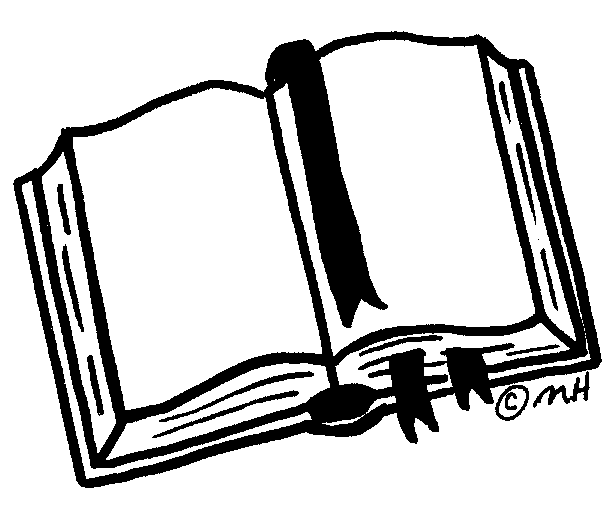 SSR/AR“JamesForten”SSR/AR “James Forten”SSR/ARBlood on the RiverSSR/AR“James Forten”TESTSSR/ARCatch up w/AR & Read!Language Arts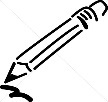 Zoo AnimalsWriting Test Computer LABSTAR ReadingRN 193-195RN 190,     RN 201-202  Writing due!Computer LABSTAR MathRN 199-200Spelling            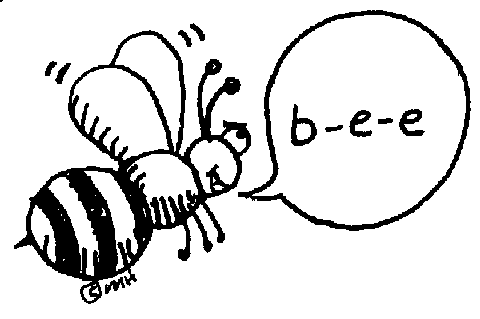 #15 Pretest plusVowels & Syllables  RN 208Library Today11:30-12:05RN 209-210Lesson 15 TestMath  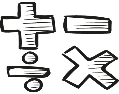 Go Math 275 &PMT 6.6Go Math 281 &PMT 6.7Math Facts + & -Go Math 285 &PMT 6.8Math Facts X & /Go Math 289 &PMT 6.9All PMT jobs DUE thru 6.9Ch. 6 TESTScience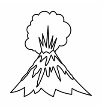 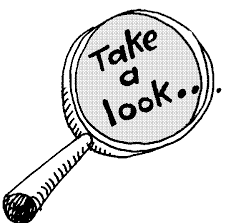 eSTEM to WarhohlPLC Minimum DayeSTEM to WarhohlFine Arts Friday!History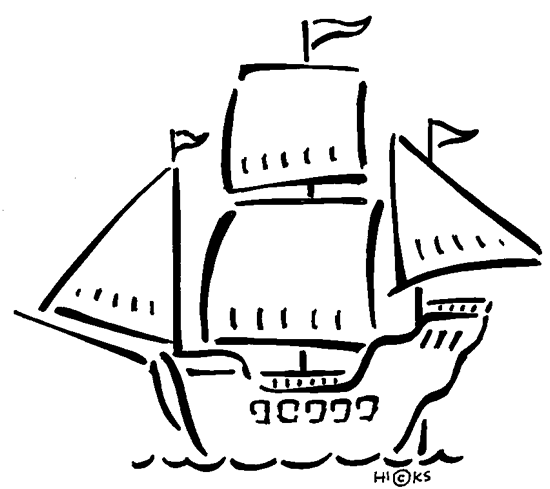 Chapter 8 review States & Caps 1-20 TEST #2Homework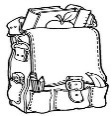 Finish today’s assignments&Read for 20minReading LogFinish today’s assignments&Read for 20minReading LogFinish today’s assignments&Read for 20 minReading LogFinish today’s assignments&Read for 20 minLog & SummaryReading Log and Summary Due!Rdg Log = 4 pts Summary = 6 pts